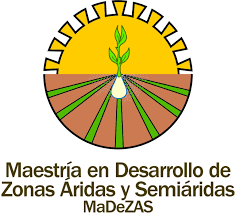 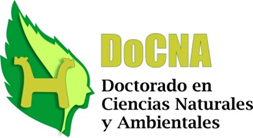 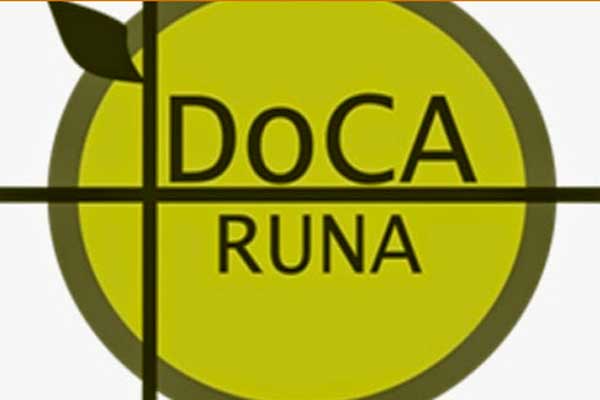 FACULTAD DE CIENCIAS AGRARIASUNIVERSIDAD NACIONAL DE JUJUYCURSO DE POSGRADO: “ETNOECOLOGÍA"Dr. Julio Alberto Hurrell2 AL 6 DE MARZO 2020FICHA DE INSCRIPCIÓNAPELLIDO:NOMBRE COMPLETO: DOCUMENTO NACIONAL DE IDENTIDAD: NUMERO DE CELULAR:TITULO DE GRADO/POSGRADO: INSTITUCIÓN A LA QUE PERTENECE:  DIRECCIÓN POSTAL COMPLETA (indicar la dirección a donde quiere recibir el certificado de aprobación del curso): DIRECCIÓN ELECTRÓNICA: AREA DE TRABAJO (DOCENCIA Y/O INVESTIGACIÓN): ES ALUMNO DE ALGUN POSGRADO:    SI        NO	Si marcó SI IndiqueMADEZAS DOCTORADO EN CIENCIAS AGRONOMICASDOCTORADO EN CIENCIAS NATURALES Y AMBIENTALESMRYUAA OTRO cuál? ADEMAS DEL CERTIFICADO DE APROBACION donde consta: DISERTANTES,  CARGA HORARIA, NOTA Y PROGRAMA DEL CURSO, NECESITA ALGUNA OTRA DOCUMENTACION (por ejemplo breve CV de disertante, certificado de asistencia, etc.) INDIQUE: Estudiantes de Posgrado de esta unidad Académica $ 2000  - Alumnos externos y/o profesionales $2500FORMA DE PAGO DEL ARANCEL- EFECTIVO - CHEQUE-TRANSFERENCIA BANCARIANECESITA FACTURA:  	SI       NOSI MARCO SI,  INDIQUE A NOMBRE DE QUIEN DEBE EMITIRSE LA MISMA DATOS PARA LA TRANSFERENCIA BANCARIAUNIVERSIDAD NACIONAL DE JUJUYBANCO PATAGONIA CUIT: 30586762024 – EXENTO  CBU: 0340227800100577709008 Cuenta Corriente: 100577709  en Pesos  Sucursal 227 San Salvador de JujuySEDE: Facultad de Ciencias Agrarias, Argañaraz 129. Escuela de Postgrado,  San Salvador de Jujuy. Telef. +54388-4221544. Email: fcaepostgrado@gmail.com